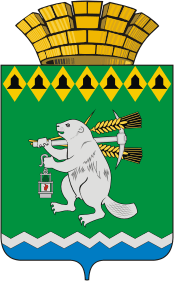 Артемовский городской округТерриториальный орган местного самоуправления села Покровское с подведомственной территорией населенного пункта поселка Заболотье РАСПОРЯЖЕНИЕот 05.04.2021                                                                                                          № 14Об утверждении плана мероприятий по обеспечению пожарной безопасности в подведомственных населенных пунктах, направленных на стабилизацию обстановки с пожарами и их последствиями,на пожароопасный период 2021 годаВ целях обеспечения пожарной безопасности, исключения гибели людей при пожарах на территории подведомственной Территориальному органу местного самоуправления села Покровское, в соответствии с Федеральными законами Российской Федерации от 21.12.1994 № 69-ФЗ «О пожарной безопасности», от 06.10.2003 № 131-ФЗ «Об общих принципах организации местного самоуправления в Российской Федерации», законом Свердловской области от 15.07.2005 № 82-ОЗ «Об обеспечении пожарной безопасности на территории Свердловской области, во исполнение п. 7.1. протокола заседания комиссии по предупреждению и ликвидации чрезвычайных ситуаций и обеспечению пожарной безопасности Артемовского городского округа от 18.02.2021 № 2: 1. Утвердить План мероприятий по обеспечению пожарной безопасности в подведомственных населенных пунктах, направленных на стабилизацию обстановки с пожарами и их последствиями, на пожароопасный период 2021 года (далее - План мероприятий) (Приложение); 2. Распоряжение разместить на официальном сайте Территориального органа местного самоуправления села Покровское в информационно-телекоммуникационной сети «Интернет»; 3. Контроль за исполнением распоряжения оставляю за собой. Председатель                                                                                             Д.С. Авдеев Приложение к распоряжениюТерриториального органа местного самоуправления села Покровскоеот 05.04.2021 № 14ПЛАНпо обеспечению пожарной безопасности в подведомственных населенных пунктах, направленных на стабилизацию обстановки с пожарами и их последствиями, на пожароопасный период 2021 года№МероприятиеСрок проведенияИсполнительОрганизационно-массовые мероприятияОрганизационно-массовые мероприятияОрганизационно-массовые мероприятияОрганизационно-массовые мероприятия1Организация встреч представителей органов местного самоуправления, представителей МЧС с населением для разъяснения целей и задач противопожарных мероприятий апрельПредседатель ТОМС с. Покровское Авдеев Д.С.ГКПТУ СО «ОПС Свердловской области № 16» (по согласованию)ДПО «Урал» (по согласованию)2Организация проведения занятий с представителями общественных формирований (добровольные пожарные, внештатные инструкторы пожарной профилактики, старшие домов, улиц) о разъяснении целей и задач противопожарных мероприятий, а также необходимости обучения населения с последующим предоставлением отчета о проделанной ими работе апрельПредседатель ТОМС с. Покровское Авдеев Д.С. ГКПТУ СО «ОПС Свердловской области № 16» (по согласованию)ДПО «Урал» (по согласованию)3Проведение акций в местах массового пребывания населения (торговые центры, рынки) провести акции, направленных на соблюдение правил пожарной безопасности (вручение памяток, проведение викторин, выступление дружин юных пожарных)апрельПредседатель ТОМС с. Покровское Авдеев Д.С.ГКПТУ СО «ОПС Свердловской области № 16» (по согласованию)ДПО «Урал» (по согласованию) СПО «Союз» (по согласованию) 4Проведение социологического опроса среди населения с целью  изучения уровня обеспечения пожарной безопасности на территории Артемовского городского округа, уровня знаний гражданами правил пожарной безопасности, умений действовать в экстремальных ситуациях. Результаты опроса осветить в средствах массовой информациииюньПредседатель ТОМС с. Покровское Авдеев Д.С.ГКПТУ СО «ОПС Свердловской области № 16» (по согласованию)ДПО «Урал» (по согласованию)Организация мероприятий среди  населения по месту жительстваОрганизация мероприятий среди  населения по месту жительстваОрганизация мероприятий среди  населения по месту жительстваОрганизация мероприятий среди  населения по месту жительства6Организация обучения населения в жилом секторе с вручением памяток, листовок о мерах по предупреждению пожаров, действиях в случае ЧС и проведение разъяснительной работы о необходимости обеспечения жилых домов огнетушителями. Апрель-майПредседатель ТОМС с. Покровское Авдеев Д.С.ГКПТУ СО «ОПС Свердловской области № 16» (по согласованию)ДПО «Урал» (по согласованию)7Размещение в подъездах жилых домов информации о соблюдении мер пожаробезопасного поведения в быту, в лесопарковой зоне и садовых участкахапрельПредседатель ТОМС с. Покровское Авдеев Д.С.ГКПТУ СО «ОПС Свердловской области № 16» (по согласованию)ДПО «Урал» (по согласованию)8Организация в многоквартирных и частных  жилых домах субботников по очистке придомовой территории, подвалов  и чердаков  от мусораапрельПредседатель ТОМС с. Покровское Авдеев Д.С.ГКПТУ СО «ОПС Свердловской области № 16» (по согласованию)ДПО «Урал» (по согласованию)9Проверка дымоходов и вентиляционных каналов в жилых домахАпрель-майПредседатель ТОМС с. Покровское Авдеев Д.С.ГКПТУ СО «ОПС Свердловской области № 16» (по согласованию)ДПО «Урал» (по согласованию)10Организация: сельских сходов (собраний) с населением по подготовке к весенне-летнему пожароопасному периодуМай-июльПредседатель ТОМС с. Покровское Авдеев Д.С.ГКПТУ СО «ОПС Свердловской области № 16» (по согласованию)ДПО «Урал» (по согласованию) ОМВД России по Артемовскому району (по согласованию)11Организация патрулирования членами ДПД территорий населенных пунктов (патрульные и патрульно-маневренные группы) Апрель-октябрьПредседатель ТОМС с. Покровское Авдеев Д.С.ГКПТУ СО «ОПС Свердловской области № 16» (по согласованию)ДПО «Урал» (по согласованию) ОМВД России по Артемовскому району (по согласованию)12Проведение ремонта и обслуживания источников противопожарного водоснабжения, противопожарных разрывов и заграждений, минерализованных полос с привлечением  членов ДПДМай-сентябрьПредседатель ТОМС с. Покровское Авдеев Д.С.ГКПТУ СО «ОПС Свердловской области № 16» (по согласованию)ДПО «Урал» (по согласованию) Обучение в организацияхОбучение в организацияхОбучение в организацияхОбучение в организациях13Проведение дополнительных инструктажей с работниками  организаций по мерам пожарной безопасности в быту, в лесопарковой зоне и на рабочем местеАпрель-сентябрьМУП АГО «Прогресс» (по согласованию) Председатель ТОМС с. Покровское Авдеев Д.С.ГКПТУ СО «ОПС Свердловской области № 16» (по согласованию)ДПО «Урал» (по согласованию) 14Проведение практических тренировок действий персонала в случае пожара в организацияхиюльГКПТУ СО «ОПС Свердловской области № 16» (по согласованию)ДПО «Урал» (по согласованию) 15Проведение «Дня профилактики» в организациях с демонстрацией учебных видеофильмов, трансляцией радиобесед по пожарной тематике, выпуском «Информационных листов» о соблюдении мер пожарной безопасности на рабочем месте, в быту, в лесной зонемайПокровский ЦД (по согласованию)Председатель ТОМС с. Покровское Авдеев Д.С.ГКПТУ СО «ОПС Свердловской области № 16» (по согласованию)ДПО «Урал» (по согласованию)Взаимодействие с учреждениями культурыВзаимодействие с учреждениями культурыВзаимодействие с учреждениями культурыВзаимодействие с учреждениями культуры16Проведение на базе Покровского центра досуга встреч с населением в по вопросам культуры безопасности жизнедеятельности, передвижных фотовыставок о последствиях пожаров и мерах по их предупреждениюапрельПокровский центр досуга (по согласованию) ГКПТУ СО «ОПС Свердловской области № 16» (по согласованию)17Оформление в учреждениях культуры уголков пожарной безопасности, фото или книжных выставок, выставок детских рисунков, поделок на противопожарную темумайПокровский центр досуга (по согласованию) ГКПТУ СО «ОПС Свердловской области № 16» (по согласованию)18Организация показов видеороликов противопожарной  тематики, в том числе по предупреждению лесных пожаровиюньПокровский центр досуга (по согласованию) ГКПТУ СО «ОПС Свердловской области № 16» (по согласованию)Использование средств наглядно-пропагандистского воздействияИспользование средств наглядно-пропагандистского воздействияИспользование средств наглядно-пропагандистского воздействияИспользование средств наглядно-пропагандистского воздействия19В местах массового пребывания людей (магазинах, дворовых площадках)  оформление стендов о соблюдении мер пожарной безопасности в весенне-летний период и действиях в экстремальных ситуациях с фотографиями с мест пожаровапрельПредседатель ТОМС с. Покровское Авдеев Д.С.ГКПТУ СО «ОПС Свердловской области № 16» (по согласованию)ДПО «Урал» (по согласованию)20Организация размещения в местах массового пребывания людей, на улицах города (населенного пункта), предприятиях, организациях стендов, аншлагов (растяжек, штендеров) о соблюдении правил пожарной безопасности, в том числе по предупреждению природных пожаровиюньПредседатель ТОМС с. Покровское Авдеев Д.С.ГКПТУ СО «ОПС Свердловской области № 16» (по согласованию)ДПО «Урал» (по согласованию)21Разработка листовок (флаеров) о мерах пожарной безопасности, в том числе в лесопарковой зоне и  распространение в жилом секторе,  торговых центрахавгустГКПТУ СО «ОПС Свердловской области № 16» (по согласованию)ДПО «Урал» (по согласованию)22Организация информирования населения о проблемах и путях обеспечения пожарной безопасности, в том числе о деятельности ДПО по профилактике пожаров и участию в тушении пожаров: с использованием средств массовой информации (электронных и печатных); путем распространения специальной литературы и рекламной продукции в ходе проведения тематических выставок, смотров, конференцийноябрьПредседатель ТОМС с. Покровское Авдеев Д.С.ГКПТУ СО «ОПС Свердловской области № 16» (по согласованию)ДПО «Урал» (по согласованию)Направление отчетов о проведении мероприятийНаправление отчетов о проведении мероприятийНаправление отчетов о проведении мероприятийНаправление отчетов о проведении мероприятий23Направление отчета о проведении мероприятий в отдел ГОиЧС Администрации Артемовского городского округадо 01.12.2021Председатель ТОМС с. Покровское Авдеев Д.С.ГКПТУ СО «ОПС Свердловской области № 16» (по согласованию) ДПО «Урал» (по согласованию) 